Reigate Priory Bowmen Clothing Order Form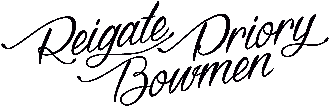 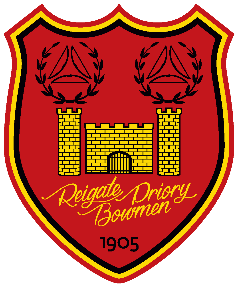 
Name: ……………………………………………………………………………
Email and Phone Number: ………………………………….......................Delivery Address: …………………………………………………………….
When completing this form please read carefully the footnotes for each column.When ordering clothing members are reminded that they need to comply with Archery GB Dress Regulations - rule 307; (a) The recognised dress of Archery GB is plain green and/or white. (c) (i) Tops or shirts must cover the front and back of the body (including the midriff when at full draw), they must not be strapless and, for gentlemen, must include sleeves. (ii) Any colour garments may be worn with the exception of blue denim, olive drab and camouflage pattern.When completed this form should be emailed to; Broadwater Sports Embroidery – sales@bse.uk.com. Full contact details can be found on their website; http://www.bse.uk.com/Prices. The price of individual garments is available on the BSE website (http://www.bse.uk.com). Prices may fluctuate depending on the number of garments ordered. BSE will email individuals with specific prices prior to proceeding with any order.GarmentSizeColourRPB Badge(As Worn)RPB Sleeve Logo (As Worn)CSSC Sleeve Logo ColourName & Position (Optional)